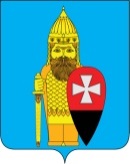 СОВЕТ ДЕПУТАТОВ ПОСЕЛЕНИЯ ВОРОНОВСКОЕ В ГОРОДЕ МОСКВЕ РЕШЕНИЕ20 марта 2019 года № 03/01Об информации главного врача ГБУЗ «Вороновская больница ДЗМ» о работе учреждения в 2018 году   В соответствии с Законом города Москвы от 6 ноября 2002 года № 56 «Об организации местного самоуправления в городе Москве», Уставом поселения Вороновское, заслушав информацию главного врача ГБУЗ «Вороновская больница ДЗМ» о работе учреждения в 2018 году;Совет депутатов поселения Вороновское решил:   1. Принять к сведению информацию главного врача ГБУЗ «Вороновская больница ДЗМ» о работе учреждения в 2018 году.   2. Опубликовать настоящее решение в бюллетене «Московский муниципальный вестник» и разместить на официальном сайте администрации поселения Вороновское в информационно – телекоммуникационной сети «Интернет».   3. Контроль за исполнением настоящего решения возложить на Главу поселения Вороновское Исаева М.К.Заместитель председателяСовета депутатов поселения Вороновское                                  Е.П. Царевский